Игра - экспериментдля детей средней группы на тему:«Пейте куклы вкусный сок»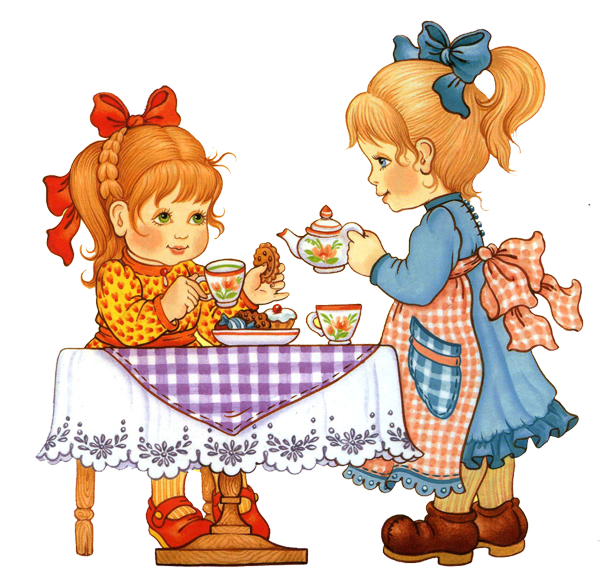                                                                                                   Махмутова                                                                                                  Екатерина Александровна                                                                                                  воспитатель                                                                                                   МБДОУ№3 «Огонек»                                                                                                  пгт Камские Поляны                                                                                                  Нижнекамского района                                                                                                   Республики Татарстан2014 год.Цель:Выявить свойства воды  и красок.           Способность красок растворяться в воде  и изменять ее цвет.                                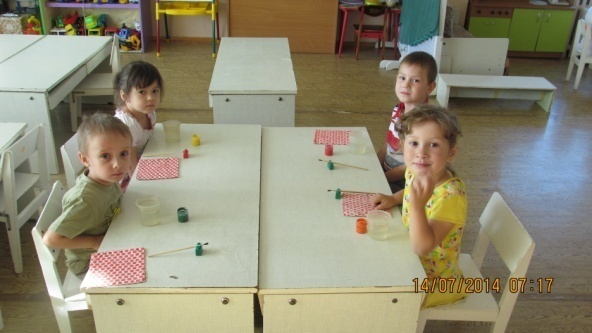 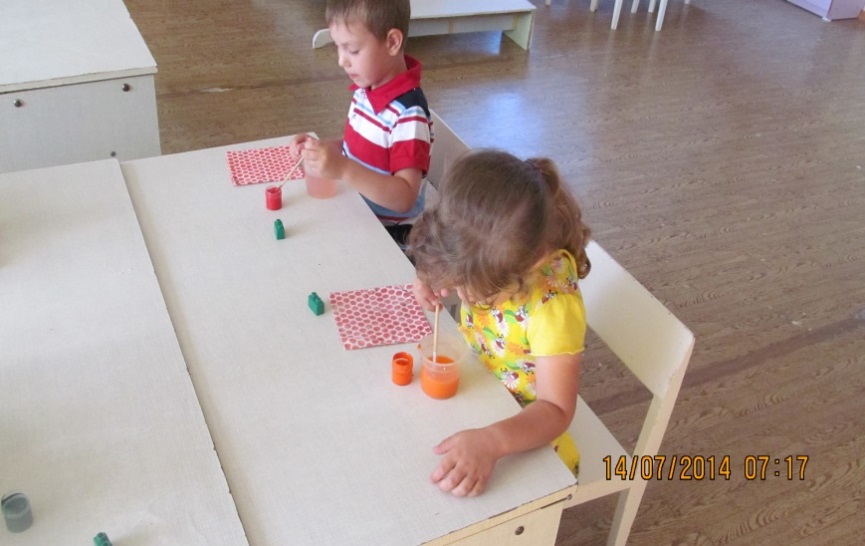 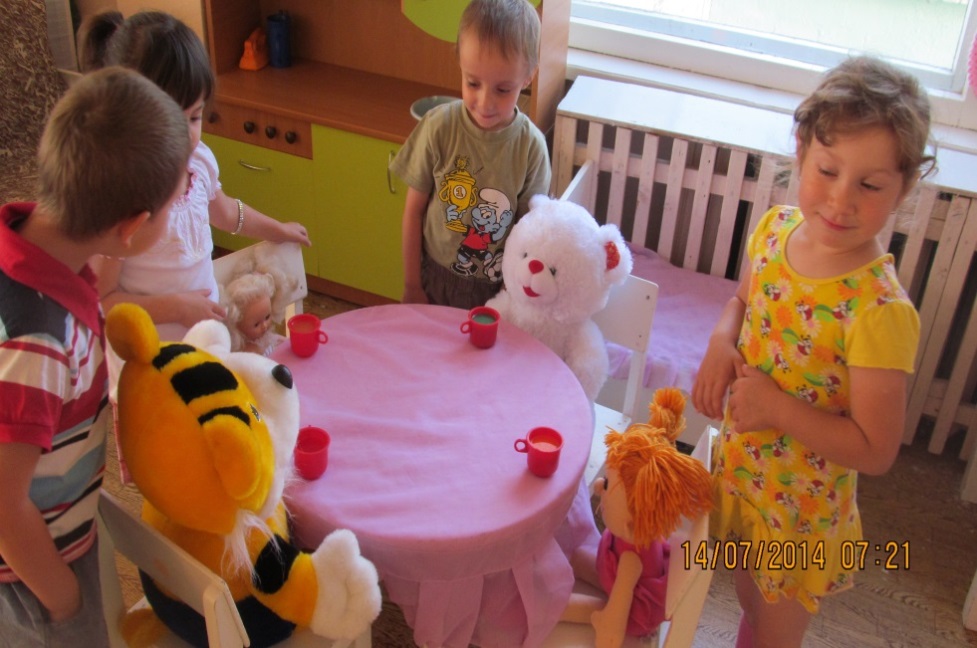 